§1304.  Meeting proceduresThe following procedures shall be used at a district meeting.  [PL 1981, c. 693, §§ 5, 8 (NEW).]1.  Election of moderator.  The secretary of the board of directors, or when absent, the chairman of the school board, shall open the meeting and call for the election of a moderator, receive and count votes for moderator and swear in the moderator.[PL 1981, c. 693, §§ 5, 8 (NEW).]2.  Appointing ballot clerks.  The moderator shall appoint from the certified voting list the ballot clerks necessary for the efficient operation of the meeting.  The clerks shall be sworn in by the moderator.[PL 1981, c. 693, §§ 5, 8 (NEW).]3.  Budget consideration.  The budget shall be thoroughly explained. The voters shall have an opportunity to be heard.  The voters may change only items dealing with:A.  The expenses necessary to operate the school administrative district;  [PL 1981, c. 693, §§5, 8 (NEW).]B.  Appropriations for the reserve fund; or  [PL 1981, c. 693, §§5, 8 (NEW).]C.  Appropriations for the contingency fund and school construction purposes.  [PL 1981, c. 693, §§5, 8 (NEW).][PL 1981, c. 693, §§5, 8 (NEW).]4.  Approval.  A majority vote of those voters present and voting shall be necessary for the approval of the annual budget.[PL 1981, c. 693, §§5, 8 (NEW).]5.  Voting lists.  Registration of voters for the annual budget meeting shall be held in each member municipality in accordance with Title 21‑A, section 122.A.  Prior to the annual budget meeting, the municipal clerks of the member municipalities shall supply to the board of directors a certified corrected copy of the registered voters of their municipality.  [PL 1981, c. 693, §§ 5, 8 (NEW).]B.  The lists shall be used in determining the voters who are eligible to vote at the annual budget meeting.  [PL 1981, c. 693, §§ 5, 8 (NEW).][PL 1989, c. 502, Pt. A, §50 (AMD).]6.  Written ballot.  An article must be voted on by written ballot if at least 10% of those present and voting vote to use a written ballot.  The department, in consultation with municipal and school officials and with organizations representing those officials, shall develop and distribute guidelines to assist district budget meeting moderators in explaining and implementing this subsection.[PL 1999, c. 710, §2 (RPR).]SECTION HISTORYPL 1981, c. 693, §§5,8 (NEW). PL 1983, c. 770, §1 (AMD). PL 1989, c. 502, §A50 (AMD). PL 1999, c. 710, §2 (AMD). The State of Maine claims a copyright in its codified statutes. If you intend to republish this material, we require that you include the following disclaimer in your publication:All copyrights and other rights to statutory text are reserved by the State of Maine. The text included in this publication reflects changes made through the First Regular and First Special Session of the 131st Maine Legislature and is current through November 1, 2023
                    . The text is subject to change without notice. It is a version that has not been officially certified by the Secretary of State. Refer to the Maine Revised Statutes Annotated and supplements for certified text.
                The Office of the Revisor of Statutes also requests that you send us one copy of any statutory publication you may produce. Our goal is not to restrict publishing activity, but to keep track of who is publishing what, to identify any needless duplication and to preserve the State's copyright rights.PLEASE NOTE: The Revisor's Office cannot perform research for or provide legal advice or interpretation of Maine law to the public. If you need legal assistance, please contact a qualified attorney.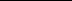 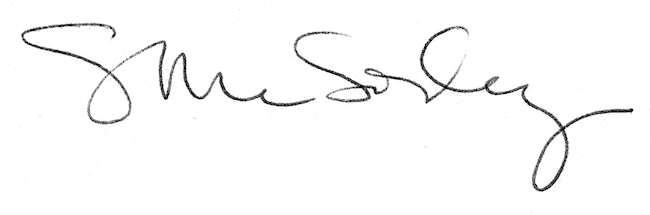 